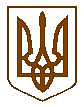 СЛАВУТСЬКА    МІСЬКА    РАДАХМЕЛЬНИЦЬКОЇ    ОБЛАСТІР І Ш Е Н Н Я8 сесії міської ради  VІІІ скликанняПро підтримку звернення до Президента України, щодо присвоєння Степану Бандерізвання Героя УкраїниРозглянувши звернення голови депутатської фракції Славутської міської ради «Європейська Солідарність» Анатолія ОЧКУРА, зареєстроване        26.07.2021 року за №814/04-30, з метою висловлення позиції депутатів Славутської міської ради щодо присвоєння  Степану Бандері звання Героя України, керуючись ст. 25 Закону України «Про місцеве самоврядування в Україні», Славутська міська рада ВИРІШИЛА:1. Підтримати звернення  до Президента України щодо присвоєння Степану Бандері звання Героя України, згідно додатку.2. Секретарю міської ради Світлані ФЕДОРЧУК направити  дане рішення зі зверненням до інституцій, вказаних у п. 1 цього рішення.3. Контроль за виконанням цього рішення покласти на постійну комісію з питань гуманітарної сфери, регламенту, депутатської діяльності, законності, правопорядку, антикорупційної діяльності (Микола КЛИМКОВЕЦЬКИЙ). Міський голова 					            Василь СИДОРДодаток до рішення міської радивід  30 липня 2021 року№ 96-8/2021Зверненнядо Президента Українищодо присвоєння Степану Бандері звання Героя УкраїниМи, депутати Славутської міської ради, звертаємось до Вас  присвоїти провіднику Організації Українських Націоналістів звання Героя України.	Степан Бандера займає особливу роль у боротьбі за незалежність і становлення України. Він був, є і буде прапором та символом боротьби за незалежність України.	Усіх борців за незалежність останні кілька десятків років називають “бандерівцями”. Бо саме ідеї Бандери надихали бійців Української повстанської армії, українських дисидентів, учасників національно-визвольного руху 1980-х, бійців української армії та добровольців теперішньої війни з російським агресором. 	Сьогодні імені народного Героя України Степана Бандери бояться ті, хто хоче бачити Україну “радянською”, де нема історії та національної самоповаги, а є лише слухняні раби. Проти такого майбутнього для українців боровся сам Степан Бандера та його послідовники. 	Тому настав час на державному рівні визнати Степана Бандеру Героєм України.	Бо через юридичні колізії за часів президентства зрадника України Віктора Януковича підконтрольні йому суди позбавили Степана Бандеру звання Героя України. 	Зокрема йдеться про постанову Донецького окружного адміністративного суду від 02.04.2010 року у справі № 2а-1219/10/0570 визнано незаконним та скасовано Указ Президента України № 46/2010 від 20 січня 2010 року «Про присвоєння С. Бандері звання Героя України».	Це ганебне і незаконне рішення Донецького суду досі правомочне. 	Бо відповідно до статті 16 Закону України «Про державні нагороди України» позбавлення державних нагород може бути проведено лише у разі засудження нагородженого за тяжкий злочин за поданням суду у випадках, передбачених законом.	По-перше, Степан Бандера не був засуджений жодним судом, ні українським, ні іноземним, ні міжнародним.	По-друге, присвоєння Степану Бандері звання Героя України не було оскаржене по-суті. Був лише скасований Указ Президента Віктора Ющенка про нагородження, як акт індивідуальної дії. 	Тобто, оскаржено не сам факт присвоєння Степану Бандері звання Героя України, а лише указ Президента.	За таких обставин може розглядатись варіант повторного внесення на розгляд Президенту України питання про присвоєння Степану Бандері звання Герой України.	Тому Славутська міська рада :	Керуючись розділом ІІ Статуту звання Герой України, затвердженого Указом Президента України від 2 грудня 2002 року №1114, відповідно до якого органи місцевого самоврядування можуть порушувати клопотання про присвоєння звання Героя України, ВИРІШИЛА	1.Закликати Президента України присвоїти провіднику ОУН Степану Бандері звання Героя України за особливі заслуги перед Українським народом.	2. Закликати Хмельницьку обласну державну адміністрацію, відповідно до пункту 8 Статуту звання Герой України, внести подання Президентові України про присвоєння Степану Бандері звання Герой України.	Героїзм Степана Бандери має бути визнаний на найвищому державному рівні. Цьому історичному факту не мають заважити жодні юридичні колізії.	Секретар міської ради                                    Світлана ФЕДОРЧУК30 липня 2021р.Славута№ 96-8/2021